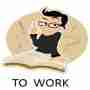 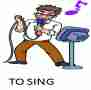 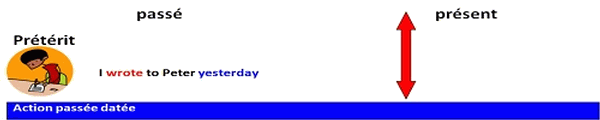 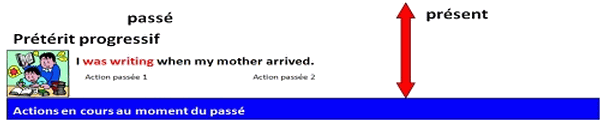 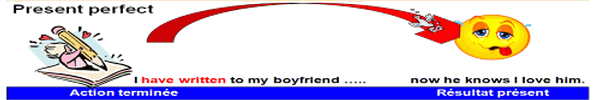 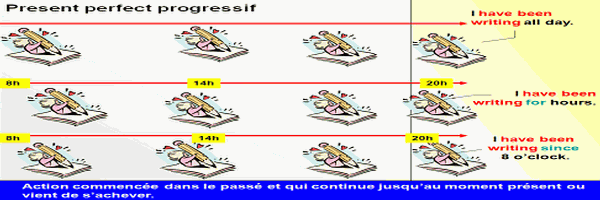 Le présent simple
Sujet+ verbe au présentPhrases affirmativesPhrases négativesPhrases interrogativesIl est utilisé pour :
-des faits plus ou moins permanents 
-des actions qui se répètent
- des habitudes.                                     I work. 
He worksI sing. 
He singsI don't work. 
He doesn't work.             I don't sing. 
He doesn't sing.Do I work? 
Does he work?           Do I sing? 
Does he sing?Le prétérit
Sujet+ verbe au prétéritPhrases affirmativesPhrases négativesPhrases interrogativesIl est utilisé pour :
-des faits, des actions ou des habitudes 
passées et terminées, donc, 
sans rapport avec le présent.                         I worked. 
He workedI sang. 
He sangI didn't work. 
He didn't work.      I didn't sing. 
He didn't sing.Did I work?                             
Did he work?Did I sing? 
Did he sing?Le prétérit en be+-ing
Sujet+ BE au prétérit +VingPhrases affirmativesPhrases négativesPhrases interrogativesIl est utilisé pour :
-des actions qui étaient
en train de se dérouler dans
le passé (et qui, souvent,
ont été interrompues)             I was working. 
They were working.      I was singing. 
They were singing.I wasn't working. 
They weren't working.     I wasn't singing. 
They weren't  singing.Was I working? 
Were they working?Was I singing? 
Were they singing?Le present perfect 
Sujet+ HAVE au présent +V au participe passé Phrases affirmativesPhrases négativesPhrases interrogativesIl est utilisé pour :
-des faits, des actions terminées avec un résultat
dans le présent. I have worked. 
He has worked.I have sung. 
He has sungI haven't worked. 
He hasn't worked.I haven't sung. 
He hasn't sung.Have I worked? 
Has he worked?Have I sung? 
Has he sung?   Le present perfect en be+-ing
Sujet+ HAVE au présent
        + BEEN  +VingPhrases affirmativesPhrases négativesPhrases interrogativesIl est utilisé pour :
-des faits, des actions 
commencées dans le passé,  
qui continuent dans le présent 
ou viennent juste de s'achever.        I have been working. 
He has been working.   I have been singing.
He has been singing.I haven't been working.        
He hasn't been working.     I haven't been singing.
I hasn't been singing.Have I been working? 
Has he been working?   Have I been singing? 
Has he been singing?